Personnel Specification Teacher of Chemistry to Advanced Level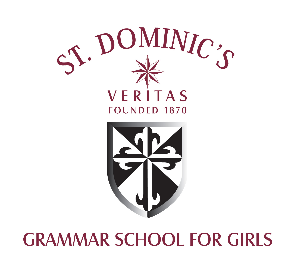 Applicants should note that the essential criteria may be enhanced at shortlisting.Please ensure that you provide evidence to address the criteria on the Personnel Specification. Evidence will be gathered from the application form, at interview (if shortlisted) and through references and certificates.Please ensure that you provide evidence to address the criteria on the Personnel Specification. Evidence will be gathered from the application form, at interview (if shortlisted) and through references and certificates.QUALIFICATIONS AND TRAININGQUALIFICATIONS AND TRAININGESSENTIALDESIRABLEQualified Teacher (by 01/09/24) as recognised by the Department of Education. The applicant, on taking up the post, must be registered with the GTCNI;Hold an Honours Degree (minimum 2:2) or equivalent or higher in Chemistry or a closely related subject.Hold an Honours Degree (minimum 2:1) or equivalent or higher in Chemistry or a closely related subject.EXPERIENCEEXPERIENCEESSENTIALDESIRABLEHave experience of teaching Chemistry to GCSE or AS/A Level (teaching practice accepted).Have experience of using the Assessment for Learning approach.Have experience of teaching an additional subject(s) to Key Stage 3/4 in a post-primary school (teaching practice accepted).Have experience of teaching a full GCSE Chemistry/Double Award Chemistry course.PROFESSIONAL KNOWLEDGEPROFESSIONAL KNOWLEDGEESSENTIALDESIRABLEKnowledge of the Northern Ireland post-primary curriculum and the CCEA GCSE/GCE Chemistry Specifications.Knowledge and understanding of post-primary school students and their needs.Knowledge and understanding of Child Protection/ Safeguarding policy and procedures.SKILLSSKILLSESSENTIALDESIRABLECommunication skills, e.g., possession of excellent verbal and written presentation skills.Effective organisational skills.Interpersonal skills.ICT skills.PERSONAL QUALITIESPERSONAL QUALITIESESSENTIALDESIRABLECommitted to the school’s Dominican ethos.Child-centred approach.Flexible; enthusiastic; sensitive.Ability to work as a member of a team towards shared goals.Ability to use initiative.Ability to deal appropriately with students and parents.Committed to raising students’ achievement.Ability to motivate self and others.Confidentiality.Willingness to participate in the school’s extra-curricular activities.